Background Information	Research InterestsTell us about your research interests relative to our social justice priorities:  community justice, environmental justice, emerging justice issues, social justice in West Louisville.Previous Research Experience Summarize your previous research experience. Include a summary of any special skills and qualifications you have acquired from employment, previous volunteer work, or through other activities, including hobbies or sports.Social Justice Definition In 2-3 sentences describe what the term “Social Justice” means to you. AttachmentsPlease submit this application with following documents: Cover Letter Resume Two Letters of Recommendation  Agreement and SignatureBy submitting this application, I affirm that the facts set forth in it are true and complete. I understand that if I am accepted as a volunteer, any false statements, omissions, or other misrepresentations made by me on this application may result in my immediate dismissal.Our PolicyIt is the policy of this organization to provide equal opportunities without regard to race, color, religion, national origin, gender, sexual preference, age, or disability.Thank you for completing this application form and for your interest in volunteering with us.Deadline Student Research Volunteer Fellow Application 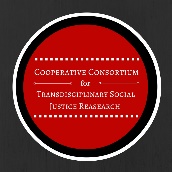 NameStreet AddressCity ST ZIP Code PhoneE-Mail AddressMajor/Degree Program Expected Graduation Month/Year: Month/Year: To Begin In . . .Semester: Year: Name (printed)SignatureDateYour completed application, including recommendations, must be submitted electronically to transdisciplinary@louisville.edu or delivered in hard copy to Nia Holt no later than 5:00 pm on MARCH 2, 2017:ATTN: Nia Holt-CCTSJRc/o Anne Braden Institute,Ekstrom Library Room 258, University of Louisville,Louisville, KY 40292.